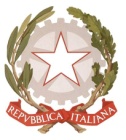 MINISTERO  DELL’ ISTRUZIONE, DELL’UNIVERSITA’ E DELLA RICERCAUFFICIO SCOLASTICO REGIONALE PER IL LAZIOLICEO SCIENTIFICO STATALE“TALETE”Roma, 22 febbraio 2018Ai Docenti Al personale ATAAlla DSGA Sig.ra Paola LeoniSito webAlboCIRCOLARE n. 234Oggetto: Convocazione Assemblea sindacale Docenti ed ATA 27 febbraio 2018.Si comunica che è stata indetta dalla RSU d’Istituto un’assemblea sindacale per il personale docente ed ATA dalle ore 13,15 alle ore 14,15 per il giorno martedì 27 febbraio 2018, con il seguente odg:Presentazione contrattazione di IstitutoVarie ed eventualiIl personale interessato a partecipare deve apporre la propria firma (unitamente ad un “Sì”) nell’elenco allegato alla presente circolare, entro e non oltre le ore 13,15 di venerdì 23 febbraio 2018.IL DIRIGENTE SCOLASTICOProf. Alberto Cataneo                                                                                  	                                      (Firma autografa sostituita a mezzo  stampa                                                                                                                          ai sensi dell’art. 3 comma 2 del d.lgs. n.39/1993)